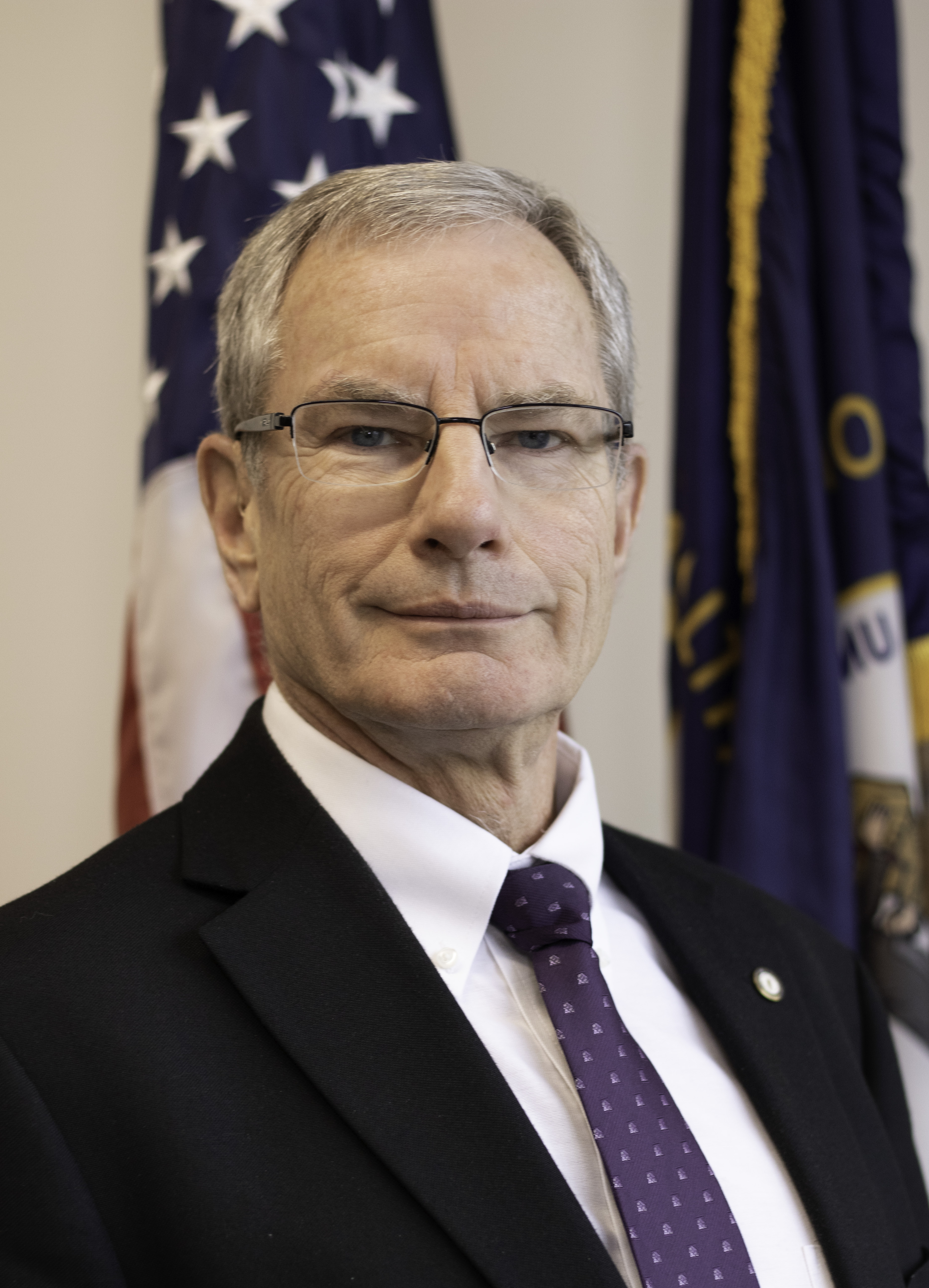 Gordon R. Slone has served as Commissioner of the Department for Natural Resources since December of 2019. He earned a Bachelor of Science in Mining Engineering, and a law degree, both from the University of Kentucky.Mr. Slone has been an attorney with state government for over 27 years, serving as a litigator for several cabinets before moving to the Office of the Attorney General where he managed the Administrative Hearings Branch and wrote decisions in open records appeals.  Before coming to state government, Mr. Slone was an enlisted soldier in the U.S. Army and worked in the coal industry.  Mr. Slone is also a retired engineer officer with the U.S. Army Reserve.  